Publicado en  el 16/12/2015 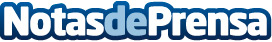 El ICAB entrega los más de 2.000 euros recaudados para 'La Marató de TV3' contra la obesidad y la diabetesEl ICAB, junto a 'Cases Singulars', han donado 5 euros por cada una de las personas que participaron en la visita guiada al Palauet Casades. A esta cantidad hay que sumar los cerca de 1.000 euros que se recaudaron en las urnas instaladas en el ICAB y a través de la cuenta corriente creada para 'La Marató'Datos de contacto:Nota de prensa publicada en: https://www.notasdeprensa.es/el-icab-entrega-los-mas-de-2-000-euros Categorias: Medicina Derecho Solidaridad y cooperación http://www.notasdeprensa.es